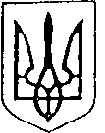 Україна                                                                                                           Більшівцівська  селищна  рада                                                                                                                        ІІ сесія VIІI скликання РІШЕННЯвід 23 грудня 2020 року                                                               смт. Більшівці  № 34                            Про затвердження Програми розвитку фізичної культури і спорту Більшівцівської селищної ради  територіальної громади                        на 2021-2022 роки	Відповідно до статті 26 Закону України «Про місцеве самоврядування в Україні», Більшівцівська селищна рада територіальної громади вирішила:1.  Затвердити Програму розвитку фізичної культури і спорту населення Більшівцівської  територіальної громади на 2021-2022 роки (додається).2.  Начальнику відділу фінансів та бухгалтерського обліку передбачати потребу в коштах на виконання Програми (додається).3. Інформацію про хід виконання Програми заслуховувати щорічно на сесії селищної ради  територіальної громади.4. Контроль за виконанням даного рішення покласти на постійну комісію з питань освіти, культури, молоді, фізкультури і спорту, хорони здоров’я та соціального захисту населення.   Більшівцівський селищний голова                          Василь Саноцький              Затверджено рішенням № 34 ІІ сесії VIІI скликання Більшівцівської селищної ради                                                                                                                від 23 грудня 2020 рокуПрограма  розвитку фізичної культури і спорту Більшівцівської селищної ради територіальної громади  на 2021-2022 роки  Більшівці – 2021Загальні положення Фізична культура і спорт є важливою складовою частиною виховного процесу дітей і підлітків, учнівської та студентської молоді і відіграють значну роль у зміцненні здоров’я, підвищенні фізичних і функціональних можливостей організму людини, забезпеченні здорового дозвілля,  збереженні тривалості активного життя дорослого населення.Світовий досвід свідчить, що рухому активність людини протягом усього життя сприяє профілактиці захворювань та зміцненню здоров’я. За інтегральним показником здоров’я населення,  яким є середня очікувана тривалість життя людини, Україна посідає одне з останніх місць в Європі. В Україні діє Державна програма розвитку фізичної культури і спорту, затверджена постановою  Кабінету Міністрів України. В нашій громаді розвиток  фізичної культури та спорту знаходиться на недостатньому рівні. До занять фізичної культури і спортом залучена невелика кількість населення. Ситуація, що склалася у сфері фізичної культури і спорту, зумовлена такими факторами: відсутністю будь якої програми у сфері фізичної культури і спорту, відсутнє бюджетне фінансування (з селищного  бюджету не виділяється жодних коштів на спортивно-масові заходи на підтримку футбольних команд  громади та учасників інших змагань), неефективного залучення позабюджетних коштів, практично нульовий обсяг інвестицій, незадовільний стан матеріально-технічної бази, недостатнє пропагування з боку місцевої влади здорового способу життя та оздоровлення населення.Недостатня увага приділяється фізичному вихованню в сім’ях, відбувається згортання фізкультурно-оздоровчої та спортивно-масової роботи у виробничій сфері.Зазначені проблеми розвитку фізкультурно-оздоровчої і спортивно-масової роботи та зумовлені ними негативні соціальні наслідки не знайшли адекватного відображення у суспільній свідомості як проблеми загальносоціального значення. Громадська думка та соціальна практика здебільшого ігнорують можливості фізичної культури і спорту у вирішенні важливих соціально-економічних проблем. Це призвело до значного погіршення фізичного стану працездатної частини населення, зростанню захворювань, посиленню проявів тютюнопаління, алкоголізму, наркоманії тощо.Звідси випливає гостра потреба у визначенні програмних підходів та  пріоритетних напрямів фізичного виховання, фізичної культури і спорту, необхідності формування, насамперед у молоді, позитивного іміджу спортивно-масової роботи, які б забезпечували ефективне функціонування галузі в сучасних умовах. Мета Програми             Метою Прогами є роз`яснення існуючих проблем шляхом удосконалення відповідних організаційних та нормативно-правових механізмів та здійснення комплексно-приоритетних заходів: проведення фізкультурно-оздоровчої та спортивно масової роботи в місцях масового відпочинку громадян, забезпечення розвитку заняттям  спортом  серед дитячо-юнацького населення громади, поліпшення нормативно-правового, кадрового, матеріально-технічного, фінансового, медичного та інформаційного забезпечення.Основні завдання Програми              Основними завданнями Програми є: запровадження в навчальних закладах громади  усіх типів та форм власності рухової активності школярів;забезпечення навчальних закладів спортивним обладнанням та інвентарем;інтегрування ефективних (інноваційних) форм і методів фізкультурно-спортивної діяльності та розвиток різних  видів спорту з урахуванням місцевих особливостей  і економічних факторів;збереження наявної, з подальшим удосконаленням, матеріально-технічної бази, поліпшення умов її функціонування;удосконалення системи підготовки футбольних команд громади, підвищення якості функціонування гуртків та занять у спортивних секціях.Фінансове забезпечення ПрограмиЗаходи програми  розвитку фізичної культури і спорту  у Більшівцівській селищній раді на 2021-2022 роки          Фінансове виконання заходів Програми буде здійснюватись у межах коштів, що передбачатимуться у селищному  бюджеті на заходи і розвиток фізичної культури і спорту, з врахуванням можливостей дохідної частини бюджету для спрямування коштів на вказані цілі.        Також програма може включати позабюджетні кошти інвесторів,  громадських фондів, інших юридичних та фізичних осіб, що не суперечить чинному законодавству України.Напрями реалізації Програми1) створення умов для фізичного виховання і спорту в усіх типах навчальних закладів, установах громади;2) здійснення  заходів щодо облаштування та поточного ремонту спортивних споруд у громаді  за рахунок селищного бюджету, позабюджетних коштів, коштів комерційних структур, які працюють на території громади;3) виділення коштів на фізкультурно-оздоровчі та спортивні заходи серед  широких верств населення;    4) проведення спортивно-масових заходів в громаді та участь у обласних змаганнях з видів спорту та у галузевих спартакіадах (спортивні ігри);5) забезпечення участі футбольних команд громади  в чемпіонаті району та області;6) залучення дітей та молоді до занять фізичною культурою і спортом у дитячо-юнацькій спортивній школі;7) забезпечення участі в обласних змаганнях в дитячо-юнацькій лізі  з футболу,   на приз обласного клубу «Шкіряний м’яч». 9) введення інструкторів з фізкультурно-оздоровчої та спортивно-масової  роботи на громадських засадах в селах громади;10) облаштування існуючих капітальних спортивних споруд, будівництво   майданчиків із синтетичним покриттям та тренажерним обладнанням;10) покращення організаційного, нормативно-правового, кадрового, матеріально-технічного, фінансового, науково-методичного, медичного, інформаційного забезпечення сфери фізичної культури і спорту.Медичне забезпечення Програми         Планується   залучати працівників медичних закладів під час проведення спортивних змагань на території громади для забезпечення надання кваліфікованої невідкладної медичної допомоги учасникам змагань.Інформаційно-пропагандистське забезпечення Програми        Шляхом висвітлення діяльності виконавчого комітету ради в питаннях розвитку фізкультури та спорту, забезпечуватиметься інформування населення про позитивний вплив на людину оптимальної рухової активності, в тому числі шляхом проведення соціальної реклами масового зайняття спортом, як важливого чинника здорового способу життя. З метою залучення жителів громади до регулярних фізкультурно-оздоровчих заходів інформуватиметься   населення територіальної громади щодо часу та дати проведення спортивно-масових заходів.                    Очікувані  результати виконання ПрограмиВиконання Програми дасть можливість:збільшити  загальну  чисельність населення, залученого  до різних видів фізкультурно-оздоровчої та спортивної роботи;поліпшити  результати  виступу  футбольних команд громади в  чемпіонаті району;сформувати систему підготовки резерву для футбольних команд громади, забезпечивши охоплення школярів заняття спортом;зменшити  кількість дітей, учнівської та студентської молоді, які віднесені за станом здоров’я до спеціальної медичної групи;зменшити  середню кількість днів тимчасової непрацездатності через хворобу.Порядок використання коштів селищного бюджету  та механізм реалізаціїКошти бюджету Більшівцівської селищної  ради  спрямовуються на:участь спортсменів і команд у спортивних змаганнях з видів спорту, які передбачені календарним планом спортивно-масових заходів  та положень про проведення змагань;проведення змагань з видів спорту, фізкультурно-масових заходів відповідно до календарного плану змагань на відповідний рік;ремонт та реконструкцію існуючих, проектування та будівництво нових спортивних споруд, облаштування спортивного майданчика із синтетичним покриттям; Механізм реалізації та  контроль за виконанням ПрограмиВиплата коштів на виконання заходів Програми проводиться з дотримання  наступного механізму. Для одержання коштів до виконавчого комітету ради надаються  наступні  документи:договір про матеріальну відповідальність з  представником  команди, тренером  з виду спорту;заява;копія паспорту представника команди, тренера з виду спорту;копія ідентифікаційного  коду представника команди, тренера з виду спорту;кошторис витрат на проведення змагань;авансовий звіт з відомістю та підписами учасників змагань згідно кошторису витрат.Виплата матеріального забезпечення учасникам змагань, медичного та   суддівського обслуговування  проводити через відповідальну особу представника команди, тренера з виду спорту.При придбанні матеріальних цінностей, спортивного інвентарю надаються наступні документи:договір з постачальником;накладна про одержання  товарів;копія паспорта;копія ідентифікаційного коду;договір про матеріальну відповідальність.Координація діяльності та контроль за виконанням ПрограмиКоординація діяльності та контроль за виконанням  Програми  розвитку фізичної культури і спорту на 2021-2022 роки у Більшівцівській селищній раді територіальній громаді покладається на постійну комісію  селищної ради  з питань освіти, культури, молоді, фізкультури і спорту,охорони здоров’я, та соціального захисту населення.  № п/п      Назва заходуВиконавецьДжерело фінансуванняОбсяги фінансування     тис. грн. 2021 рікОбсяги фінансуваннятис. грн.2022 рік1Проведення змагань в громаді з видів спорту та участь в обласних змаганнях та галузевих спартакіадахВиконком селищної ради, гуманітарний відділСелищний бюджетВ межах фінансових можливостейВ межах фінансових можливостей2Матеріальне забезпечення медичного та суддівського обслуговування,стартові внески.Виконком селищної ради, гуманітарний відділСелищний бюджетВ межах фінансових можливостейВ межах фінансових можливостей3Придбання грамот,призів, спортивного інвентаря.Виконком селищної ради, гуманітарний відділСелищний бюджетВ межах фінансових можливостейВ межах фінансових можливостей4Проведення поточного ремонту спортивних майданчиків громад (придбання будівельних матеріалів і.т.д.)Виконком селищної ради, гуманітарний відділСелищний бюджетВ межах фінансових можливостейВ межах фінансових можливостей